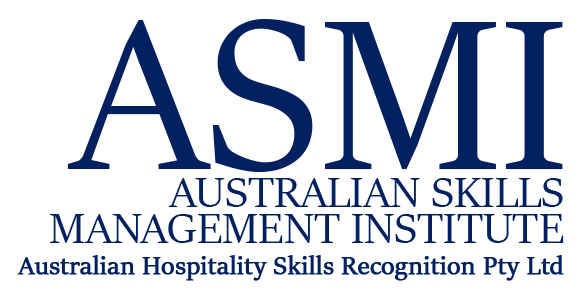 F14 – Student Eligibility Checklist Privacy Disclaimer:AHSR/ASMI is collecting the information on this form in accordance with the Privacy Act 1988 for administrative and academic purposes. Your information will not be disclosed to any other party unless authorised or required by law. For further information please refer to the Privacy and Personal Information Policy and Procedure located on our website.Personal DetailsPersonal DetailsPersonal DetailsPersonal DetailsPersonal DetailsPersonal DetailsPersonal DetailsPersonal DetailsPersonal DetailsPersonal DetailsPersonal DetailsPersonal DetailsPersonal DetailsPersonal DetailsPersonal DetailsSurname:Surname:Surname:Surname:Given Names:Given Names:Program:Program:Program:Program:Eligibility Eligibility Eligibility Eligibility Eligibility Eligibility Eligibility Eligibility Eligibility Eligibility Eligibility Eligibility Eligibility Eligibility Eligibility I can confirm that (Please tick)I can confirm that (Please tick)I can confirm that (Please tick)I can confirm that (Please tick)I can confirm that (Please tick)I can confirm that (Please tick)I can confirm that (Please tick)I can confirm that (Please tick)I can confirm that (Please tick)I can confirm that (Please tick)I can confirm that (Please tick)I can confirm that (Please tick)I can confirm that (Please tick)I can confirm that (Please tick)I can confirm that (Please tick)I am 15 years of age or older and am no longer at school I am 15 years of age or older and am no longer at school I am 15 years of age or older and am no longer at school I am 15 years of age or older and am no longer at school I am 15 years of age or older and am no longer at school I am 15 years of age or older and am no longer at school I am 15 years of age or older and am no longer at school I am 15 years of age or older and am no longer at school I am 15 years of age or older and am no longer at school I am 15 years of age or older and am no longer at school I am 15 years of age or older and am no longer at school I am 15 years of age or older and am no longer at school I am 15 years of age or older and am no longer at school I am not currently enrolled in any other training at Certificate III lever or higherI am not currently enrolled in any other training at Certificate III lever or higherI am not currently enrolled in any other training at Certificate III lever or higherI am not currently enrolled in any other training at Certificate III lever or higherI am not currently enrolled in any other training at Certificate III lever or higherI am not currently enrolled in any other training at Certificate III lever or higherI am not currently enrolled in any other training at Certificate III lever or higherI am not currently enrolled in any other training at Certificate III lever or higherI am not currently enrolled in any other training at Certificate III lever or higherI am not currently enrolled in any other training at Certificate III lever or higherI am not currently enrolled in any other training at Certificate III lever or higherI am not currently enrolled in any other training at Certificate III lever or higherI am not currently enrolled in any other training at Certificate III lever or higherI am a Queensland Resident (Australian Citizen, New Zealand Citizen or Permanent Resident) ORI am a Queensland Resident (Australian Citizen, New Zealand Citizen or Permanent Resident) ORI am a Queensland Resident (Australian Citizen, New Zealand Citizen or Permanent Resident) ORI am a Queensland Resident (Australian Citizen, New Zealand Citizen or Permanent Resident) ORI am a Queensland Resident (Australian Citizen, New Zealand Citizen or Permanent Resident) ORI am a Queensland Resident (Australian Citizen, New Zealand Citizen or Permanent Resident) ORI am a Queensland Resident (Australian Citizen, New Zealand Citizen or Permanent Resident) ORI am a Queensland Resident (Australian Citizen, New Zealand Citizen or Permanent Resident) ORI am a Queensland Resident (Australian Citizen, New Zealand Citizen or Permanent Resident) ORI am a Queensland Resident (Australian Citizen, New Zealand Citizen or Permanent Resident) ORI am a Queensland Resident (Australian Citizen, New Zealand Citizen or Permanent Resident) ORI am a Queensland Resident (Australian Citizen, New Zealand Citizen or Permanent Resident) ORI am a Queensland Resident (Australian Citizen, New Zealand Citizen or Permanent Resident) ORI am a Refugee or humanitarian Visa holder in QueenslandI am a Refugee or humanitarian Visa holder in QueenslandI am a Refugee or humanitarian Visa holder in QueenslandI am a Refugee or humanitarian Visa holder in QueenslandI am a Refugee or humanitarian Visa holder in QueenslandI am a Refugee or humanitarian Visa holder in QueenslandI am a Refugee or humanitarian Visa holder in QueenslandI am a Refugee or humanitarian Visa holder in QueenslandI am a Refugee or humanitarian Visa holder in QueenslandI am a Refugee or humanitarian Visa holder in QueenslandI am a Refugee or humanitarian Visa holder in QueenslandI am a Refugee or humanitarian Visa holder in QueenslandI am a Refugee or humanitarian Visa holder in QueenslandI completed year 12 at the end of the previous calendar year and hold a Senior Statement from Queensland Studies Authority  I completed year 12 at the end of the previous calendar year and hold a Senior Statement from Queensland Studies Authority  I completed year 12 at the end of the previous calendar year and hold a Senior Statement from Queensland Studies Authority  I completed year 12 at the end of the previous calendar year and hold a Senior Statement from Queensland Studies Authority  I completed year 12 at the end of the previous calendar year and hold a Senior Statement from Queensland Studies Authority  I completed year 12 at the end of the previous calendar year and hold a Senior Statement from Queensland Studies Authority  I completed year 12 at the end of the previous calendar year and hold a Senior Statement from Queensland Studies Authority  I completed year 12 at the end of the previous calendar year and hold a Senior Statement from Queensland Studies Authority  I completed year 12 at the end of the previous calendar year and hold a Senior Statement from Queensland Studies Authority  I completed year 12 at the end of the previous calendar year and hold a Senior Statement from Queensland Studies Authority  I completed year 12 at the end of the previous calendar year and hold a Senior Statement from Queensland Studies Authority  I completed year 12 at the end of the previous calendar year and hold a Senior Statement from Queensland Studies Authority  I completed year 12 at the end of the previous calendar year and hold a Senior Statement from Queensland Studies Authority  Previous Qualification Previous Qualification Previous Qualification Previous Qualification Previous Qualification Previous Qualification Previous Qualification Previous Qualification Previous Qualification Previous Qualification Previous Qualification Previous Qualification Previous Qualification Previous Qualification Previous Qualification Do you hold any Australian qualifications at Certificate III level or higher? Do you hold any Australian qualifications at Certificate III level or higher? Do you hold any Australian qualifications at Certificate III level or higher? Do you hold any Australian qualifications at Certificate III level or higher? Do you hold any Australian qualifications at Certificate III level or higher? Do you hold any Australian qualifications at Certificate III level or higher? Do you hold any Australian qualifications at Certificate III level or higher? Do you hold any Australian qualifications at Certificate III level or higher? Do you hold any Australian qualifications at Certificate III level or higher? Do you hold any Australian qualifications at Certificate III level or higher? Do you hold any Australian qualifications at Certificate III level or higher? Do you hold any Australian qualifications at Certificate III level or higher? Yes Yes No Do you hold any overseas qualifications?Do you hold any overseas qualifications?Do you hold any overseas qualifications?Do you hold any overseas qualifications?Do you hold any overseas qualifications?Do you hold any overseas qualifications?Do you hold any overseas qualifications?Do you hold any overseas qualifications?Do you hold any overseas qualifications?Do you hold any overseas qualifications?Do you hold any overseas qualifications?Do you hold any overseas qualifications?Yes Yes No If yes, are those qualifications recognised in Australia?If yes, are those qualifications recognised in Australia?If yes, are those qualifications recognised in Australia?If yes, are those qualifications recognised in Australia?If yes, are those qualifications recognised in Australia?If yes, are those qualifications recognised in Australia?If yes, are those qualifications recognised in Australia?If yes, are those qualifications recognised in Australia?If yes, are those qualifications recognised in Australia?If yes, are those qualifications recognised in Australia?If yes, are those qualifications recognised in Australia?If yes, are those qualifications recognised in Australia?Yes Yes No If no, How has this been determined?  If no, How has this been determined?  If no, How has this been determined?  If no, How has this been determined?  If no, How has this been determined?  If no, How has this been determined?  If no, How has this been determined?  If no, How has this been determined?  If no, How has this been determined?  If no, How has this been determined?  If no, How has this been determined?  If no, How has this been determined?  If no, How has this been determined?  If no, How has this been determined?  If no, How has this been determined?  Office Use OnlyOffice Use OnlyOffice Use OnlyOffice Use OnlyOffice Use OnlyOffice Use OnlyOffice Use OnlyOffice Use OnlyOffice Use OnlyOffice Use OnlyOffice Use OnlyOffice Use OnlyOffice Use OnlyOffice Use OnlyOffice Use OnlyConcession:Concession:Concession:Concession:Concession:Concession Non-Concession Non-Concession Non-Concession Non-Concession Non-Concession JSA Funded (NC) JSA Funded (NC) JSA Funded (NC) JSA Funded (NC) DET Connect:DET Connect:DET Connect:DET Connect:DET Connect:Apprenticeships Apprenticeships Apprenticeships Apprenticeships Apprenticeships Apprenticeships Apprenticeships Apprenticeships Apprenticeships Apprenticeships Eligible for:Eligible for:Eligible for:Eligible for:Eligible for: Year 12 Graduate Fee Free Certificate III Guarantee Certificate IV Higher Level Skills Fee for Service Year 12 Graduate Fee Free Certificate III Guarantee Certificate IV Higher Level Skills Fee for Service Year 12 Graduate Fee Free Certificate III Guarantee Certificate IV Higher Level Skills Fee for Service Year 12 Graduate Fee Free Certificate III Guarantee Certificate IV Higher Level Skills Fee for Service Year 12 Graduate Fee Free Certificate III Guarantee Certificate IV Higher Level Skills Fee for Service Year 12 Graduate Fee Free Certificate III Guarantee Certificate IV Higher Level Skills Fee for Service Year 12 Graduate Fee Free Certificate III Guarantee Certificate IV Higher Level Skills Fee for Service Year 12 Graduate Fee Free Certificate III Guarantee Certificate IV Higher Level Skills Fee for Service Year 12 Graduate Fee Free Certificate III Guarantee Certificate IV Higher Level Skills Fee for Service Year 12 Graduate Fee Free Certificate III Guarantee Certificate IV Higher Level Skills Fee for ServicePayments and RefundsPayments and RefundsPayments and RefundsPayments and RefundsPayments and RefundsPayments and RefundsPayments and RefundsPayments and RefundsPayments and RefundsPayments and RefundsPayments and RefundsPayments and RefundsPayments and RefundsPayments and RefundsPayments and RefundsStudent’s contribution Fees are outlined in the Training and Assessment Plan, and are required to be paid prior to course commencement. Refunds may be issued in where a student withdraws from training, but ASMI must be advised in writing 7 days prior to withdrawal. Refund will be issued for all units that are not commenced by the student prior to the withdrawal. The student will be advised in writing what units are being refunded, and the refund will be issued via Electronic Funds Transfer (EFT) 7 days after the request has been received. Student’s contribution Fees are outlined in the Training and Assessment Plan, and are required to be paid prior to course commencement. Refunds may be issued in where a student withdraws from training, but ASMI must be advised in writing 7 days prior to withdrawal. Refund will be issued for all units that are not commenced by the student prior to the withdrawal. The student will be advised in writing what units are being refunded, and the refund will be issued via Electronic Funds Transfer (EFT) 7 days after the request has been received. Student’s contribution Fees are outlined in the Training and Assessment Plan, and are required to be paid prior to course commencement. Refunds may be issued in where a student withdraws from training, but ASMI must be advised in writing 7 days prior to withdrawal. Refund will be issued for all units that are not commenced by the student prior to the withdrawal. The student will be advised in writing what units are being refunded, and the refund will be issued via Electronic Funds Transfer (EFT) 7 days after the request has been received. Student’s contribution Fees are outlined in the Training and Assessment Plan, and are required to be paid prior to course commencement. Refunds may be issued in where a student withdraws from training, but ASMI must be advised in writing 7 days prior to withdrawal. Refund will be issued for all units that are not commenced by the student prior to the withdrawal. The student will be advised in writing what units are being refunded, and the refund will be issued via Electronic Funds Transfer (EFT) 7 days after the request has been received. Student’s contribution Fees are outlined in the Training and Assessment Plan, and are required to be paid prior to course commencement. Refunds may be issued in where a student withdraws from training, but ASMI must be advised in writing 7 days prior to withdrawal. Refund will be issued for all units that are not commenced by the student prior to the withdrawal. The student will be advised in writing what units are being refunded, and the refund will be issued via Electronic Funds Transfer (EFT) 7 days after the request has been received. Student’s contribution Fees are outlined in the Training and Assessment Plan, and are required to be paid prior to course commencement. Refunds may be issued in where a student withdraws from training, but ASMI must be advised in writing 7 days prior to withdrawal. Refund will be issued for all units that are not commenced by the student prior to the withdrawal. The student will be advised in writing what units are being refunded, and the refund will be issued via Electronic Funds Transfer (EFT) 7 days after the request has been received. Student’s contribution Fees are outlined in the Training and Assessment Plan, and are required to be paid prior to course commencement. Refunds may be issued in where a student withdraws from training, but ASMI must be advised in writing 7 days prior to withdrawal. Refund will be issued for all units that are not commenced by the student prior to the withdrawal. The student will be advised in writing what units are being refunded, and the refund will be issued via Electronic Funds Transfer (EFT) 7 days after the request has been received. Student’s contribution Fees are outlined in the Training and Assessment Plan, and are required to be paid prior to course commencement. Refunds may be issued in where a student withdraws from training, but ASMI must be advised in writing 7 days prior to withdrawal. Refund will be issued for all units that are not commenced by the student prior to the withdrawal. The student will be advised in writing what units are being refunded, and the refund will be issued via Electronic Funds Transfer (EFT) 7 days after the request has been received. Student’s contribution Fees are outlined in the Training and Assessment Plan, and are required to be paid prior to course commencement. Refunds may be issued in where a student withdraws from training, but ASMI must be advised in writing 7 days prior to withdrawal. Refund will be issued for all units that are not commenced by the student prior to the withdrawal. The student will be advised in writing what units are being refunded, and the refund will be issued via Electronic Funds Transfer (EFT) 7 days after the request has been received. Student’s contribution Fees are outlined in the Training and Assessment Plan, and are required to be paid prior to course commencement. Refunds may be issued in where a student withdraws from training, but ASMI must be advised in writing 7 days prior to withdrawal. Refund will be issued for all units that are not commenced by the student prior to the withdrawal. The student will be advised in writing what units are being refunded, and the refund will be issued via Electronic Funds Transfer (EFT) 7 days after the request has been received. Student’s contribution Fees are outlined in the Training and Assessment Plan, and are required to be paid prior to course commencement. Refunds may be issued in where a student withdraws from training, but ASMI must be advised in writing 7 days prior to withdrawal. Refund will be issued for all units that are not commenced by the student prior to the withdrawal. The student will be advised in writing what units are being refunded, and the refund will be issued via Electronic Funds Transfer (EFT) 7 days after the request has been received. Student’s contribution Fees are outlined in the Training and Assessment Plan, and are required to be paid prior to course commencement. Refunds may be issued in where a student withdraws from training, but ASMI must be advised in writing 7 days prior to withdrawal. Refund will be issued for all units that are not commenced by the student prior to the withdrawal. The student will be advised in writing what units are being refunded, and the refund will be issued via Electronic Funds Transfer (EFT) 7 days after the request has been received. Student’s contribution Fees are outlined in the Training and Assessment Plan, and are required to be paid prior to course commencement. Refunds may be issued in where a student withdraws from training, but ASMI must be advised in writing 7 days prior to withdrawal. Refund will be issued for all units that are not commenced by the student prior to the withdrawal. The student will be advised in writing what units are being refunded, and the refund will be issued via Electronic Funds Transfer (EFT) 7 days after the request has been received. Student’s contribution Fees are outlined in the Training and Assessment Plan, and are required to be paid prior to course commencement. Refunds may be issued in where a student withdraws from training, but ASMI must be advised in writing 7 days prior to withdrawal. Refund will be issued for all units that are not commenced by the student prior to the withdrawal. The student will be advised in writing what units are being refunded, and the refund will be issued via Electronic Funds Transfer (EFT) 7 days after the request has been received. Student’s contribution Fees are outlined in the Training and Assessment Plan, and are required to be paid prior to course commencement. Refunds may be issued in where a student withdraws from training, but ASMI must be advised in writing 7 days prior to withdrawal. Refund will be issued for all units that are not commenced by the student prior to the withdrawal. The student will be advised in writing what units are being refunded, and the refund will be issued via Electronic Funds Transfer (EFT) 7 days after the request has been received. Declaration Declaration Declaration Declaration Declaration Declaration Declaration Declaration Declaration Declaration Declaration Declaration Declaration Declaration Declaration I understand that I will no longer be eligible for a subsided training place under the Certificate III Guarantee Program or Higher Levels Skills Program once I have completed the course I am enrolled inI understand that I will no longer be eligible for a subsided training place under the Certificate III Guarantee Program or Higher Levels Skills Program once I have completed the course I am enrolled inI understand that I will no longer be eligible for a subsided training place under the Certificate III Guarantee Program or Higher Levels Skills Program once I have completed the course I am enrolled inI understand that I will no longer be eligible for a subsided training place under the Certificate III Guarantee Program or Higher Levels Skills Program once I have completed the course I am enrolled inI understand that I will no longer be eligible for a subsided training place under the Certificate III Guarantee Program or Higher Levels Skills Program once I have completed the course I am enrolled inI understand that I will no longer be eligible for a subsided training place under the Certificate III Guarantee Program or Higher Levels Skills Program once I have completed the course I am enrolled inI understand that I will no longer be eligible for a subsided training place under the Certificate III Guarantee Program or Higher Levels Skills Program once I have completed the course I am enrolled inI understand that I will no longer be eligible for a subsided training place under the Certificate III Guarantee Program or Higher Levels Skills Program once I have completed the course I am enrolled inI understand that I will no longer be eligible for a subsided training place under the Certificate III Guarantee Program or Higher Levels Skills Program once I have completed the course I am enrolled inI understand that I will no longer be eligible for a subsided training place under the Certificate III Guarantee Program or Higher Levels Skills Program once I have completed the course I am enrolled inI understand that I will no longer be eligible for a subsided training place under the Certificate III Guarantee Program or Higher Levels Skills Program once I have completed the course I am enrolled inI understand that I will no longer be eligible for a subsided training place under the Certificate III Guarantee Program or Higher Levels Skills Program once I have completed the course I am enrolled inI understand that I will no longer be eligible for a subsided training place under the Certificate III Guarantee Program or Higher Levels Skills Program once I have completed the course I am enrolled inI understand that I will no longer be eligible for a subsided training place under the Certificate III Guarantee Program or Higher Levels Skills Program once I have completed the course I am enrolled inI understand that I will be required to complete a Training and Employment Survey on completion or discontinuation of my courseI understand that I will be required to complete a Training and Employment Survey on completion or discontinuation of my courseI understand that I will be required to complete a Training and Employment Survey on completion or discontinuation of my courseI understand that I will be required to complete a Training and Employment Survey on completion or discontinuation of my courseI understand that I will be required to complete a Training and Employment Survey on completion or discontinuation of my courseI understand that I will be required to complete a Training and Employment Survey on completion or discontinuation of my courseI understand that I will be required to complete a Training and Employment Survey on completion or discontinuation of my courseI understand that I will be required to complete a Training and Employment Survey on completion or discontinuation of my courseI understand that I will be required to complete a Training and Employment Survey on completion or discontinuation of my courseI understand that I will be required to complete a Training and Employment Survey on completion or discontinuation of my courseI understand that I will be required to complete a Training and Employment Survey on completion or discontinuation of my courseI understand that I will be required to complete a Training and Employment Survey on completion or discontinuation of my courseI understand that I will be required to complete a Training and Employment Survey on completion or discontinuation of my courseI understand that I will be required to complete a Training and Employment Survey on completion or discontinuation of my courseI understand the requirements for payment of the Student Contribution Fee and the refund policy outlined above for the Certificate III Guarantee Program or Higher Levels Skills ProgramI understand the requirements for payment of the Student Contribution Fee and the refund policy outlined above for the Certificate III Guarantee Program or Higher Levels Skills ProgramI understand the requirements for payment of the Student Contribution Fee and the refund policy outlined above for the Certificate III Guarantee Program or Higher Levels Skills ProgramI understand the requirements for payment of the Student Contribution Fee and the refund policy outlined above for the Certificate III Guarantee Program or Higher Levels Skills ProgramI understand the requirements for payment of the Student Contribution Fee and the refund policy outlined above for the Certificate III Guarantee Program or Higher Levels Skills ProgramI understand the requirements for payment of the Student Contribution Fee and the refund policy outlined above for the Certificate III Guarantee Program or Higher Levels Skills ProgramI understand the requirements for payment of the Student Contribution Fee and the refund policy outlined above for the Certificate III Guarantee Program or Higher Levels Skills ProgramI understand the requirements for payment of the Student Contribution Fee and the refund policy outlined above for the Certificate III Guarantee Program or Higher Levels Skills ProgramI understand the requirements for payment of the Student Contribution Fee and the refund policy outlined above for the Certificate III Guarantee Program or Higher Levels Skills ProgramI understand the requirements for payment of the Student Contribution Fee and the refund policy outlined above for the Certificate III Guarantee Program or Higher Levels Skills ProgramI understand the requirements for payment of the Student Contribution Fee and the refund policy outlined above for the Certificate III Guarantee Program or Higher Levels Skills ProgramI understand the requirements for payment of the Student Contribution Fee and the refund policy outlined above for the Certificate III Guarantee Program or Higher Levels Skills ProgramI understand the requirements for payment of the Student Contribution Fee and the refund policy outlined above for the Certificate III Guarantee Program or Higher Levels Skills ProgramI understand the requirements for payment of the Student Contribution Fee and the refund policy outlined above for the Certificate III Guarantee Program or Higher Levels Skills ProgramI acknowledge that, by signing below, I declare the information I have provided to be true and correct.I acknowledge that, by signing below, I declare the information I have provided to be true and correct.I acknowledge that, by signing below, I declare the information I have provided to be true and correct.I acknowledge that, by signing below, I declare the information I have provided to be true and correct.I acknowledge that, by signing below, I declare the information I have provided to be true and correct.I acknowledge that, by signing below, I declare the information I have provided to be true and correct.I acknowledge that, by signing below, I declare the information I have provided to be true and correct.I acknowledge that, by signing below, I declare the information I have provided to be true and correct.I acknowledge that, by signing below, I declare the information I have provided to be true and correct.I acknowledge that, by signing below, I declare the information I have provided to be true and correct.I acknowledge that, by signing below, I declare the information I have provided to be true and correct.I acknowledge that, by signing below, I declare the information I have provided to be true and correct.I acknowledge that, by signing below, I declare the information I have provided to be true and correct.I acknowledge that, by signing below, I declare the information I have provided to be true and correct.I acknowledge that, by signing below, I declare the information I have provided to be true and correct.Signed:Signed:Signed:Date:Date:Date:Date:Date:Witnessed:Witnessed:Witnessed:Date:Date:Date:Date:Date:Office Use Only Office Use Only Office Use Only Office Use Only Office Use Only Office Use Only Office Use Only Office Use Only Office Use Only Office Use Only Office Use Only Office Use Only Office Use Only Office Use Only Office Use Only Administration:Administration:Administration:Administration:Administration:Administration:Administration:Administration:Administration:Administration:Administration:Administration:Administration:Administration:Administration:Entered in VETtrakEntered in VETtrakEntered in VETtrakEntered in VETtrakEntered in VETtrakEntered in VETtrakEntered in VETtrakEntered in VETtrakEntered in VETtrakEntered in VETtrakInitial/Date:Initial/Date:Initial/Date:Initial/Date:Initial/Date:Student ID issued Student ID issued Student ID issued Student ID issued Student ID issued Student ID issued Student ID issued Student ID issued Student ID issued Student ID issued Initial/Date:Initial/Date:Initial/Date:Initial/Date:Initial/Date:Invoice issuedInvoice issuedInvoice issuedInvoice issuedInvoice issuedInvoice issuedInvoice issuedInvoice issuedInvoice issuedInvoice issuedInitial/Date:Initial/Date:Initial/Date:Initial/Date:Initial/Date: